Приложение к ОПОП бакалавриатпо направлению подготовки44.03.0 Педагогическое образование, Направленность (профиль) программы «Иностранный язык», утв. приказом ректора ОмГА от 28.03.2022 №28Приложение к ОПОП бакалавриатпо направлению подготовки44.03.0 Педагогическое образование, Направленность (профиль) программы «Иностранный язык», утв. приказом ректора ОмГА от 28.03.2022 №28Приложение к ОПОП бакалавриатпо направлению подготовки44.03.0 Педагогическое образование, Направленность (профиль) программы «Иностранный язык», утв. приказом ректора ОмГА от 28.03.2022 №28Частное учреждение образовательная организация высшего образования«Омская гуманитарная академия»Частное учреждение образовательная организация высшего образования«Омская гуманитарная академия»Частное учреждение образовательная организация высшего образования«Омская гуманитарная академия»Частное учреждение образовательная организация высшего образования«Омская гуманитарная академия»Кафедра "Педагогики, психологии и социальной работы"Кафедра "Педагогики, психологии и социальной работы"Кафедра "Педагогики, психологии и социальной работы"Кафедра "Педагогики, психологии и социальной работы"УТВЕРЖДАЮРектор, д.фил.н., профессор______________А.Э. Еремеев28.03.2022 г.РАБОЧАЯ ПРОГРАММА ДИСЦИПЛИНЫРАБОЧАЯ ПРОГРАММА ДИСЦИПЛИНЫРАБОЧАЯ ПРОГРАММА ДИСЦИПЛИНЫРАБОЧАЯ ПРОГРАММА ДИСЦИПЛИНЫ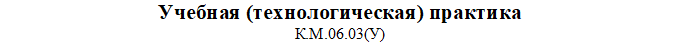 по программе бакалавриатапо программе бакалавриатапо программе бакалавриатапо программе бакалавриата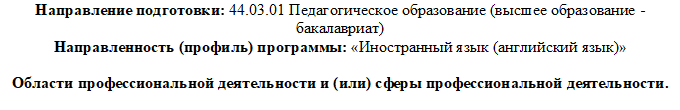 Типы задач профессиональной деятельности:Типы задач профессиональной деятельности:педагогический, проектный, культурно- просветительскийпедагогический, проектный, культурно- просветительскийпедагогический, проектный, культурно- просветительскийпедагогический, проектный, культурно- просветительскийДля обучающихся:очной формы обучения 2022 года наборазаочной формы обучения 2022 года наборана 2022/2023 учебный годОмск 2022Для обучающихся:очной формы обучения 2022 года наборазаочной формы обучения 2022 года наборана 2022/2023 учебный годОмск 2022Для обучающихся:очной формы обучения 2022 года наборазаочной формы обучения 2022 года наборана 2022/2023 учебный годОмск 2022Для обучающихся:очной формы обучения 2022 года наборазаочной формы обучения 2022 года наборана 2022/2023 учебный годОмск 2022Составитель:к.п.н., доцент кафедры ППиСР Т.С.КотляроваПрограмма практической подготовки одобрена на заседании кафедры  «Педагогики, психологии и социальной работы»Протокол от 28 марта 2022 г.  № 8Зав. кафедрой, доцент, д.п.н. _________________ /Лопанова Е.В./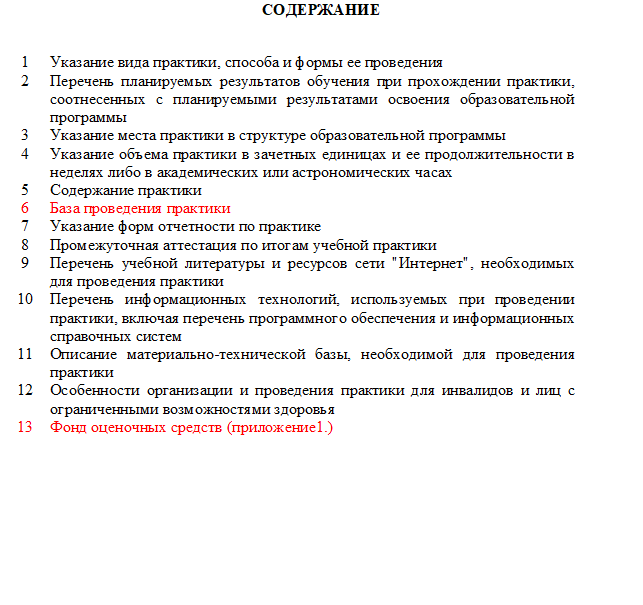 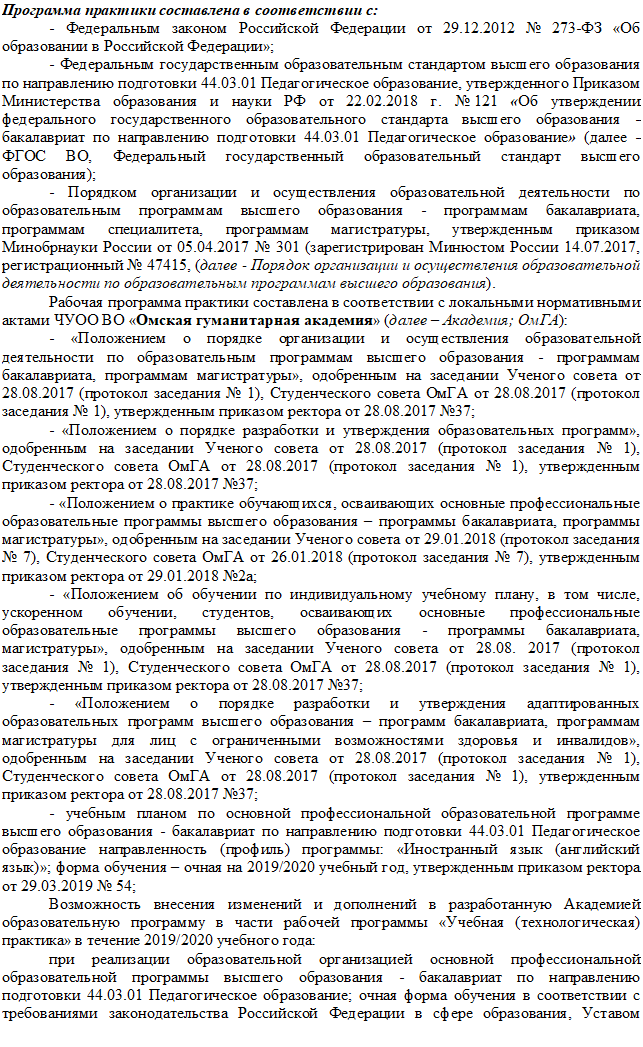 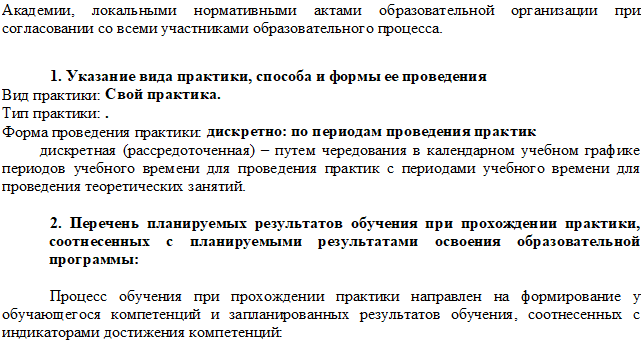 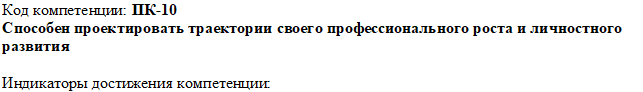 ПК-10.1 знать  цели своего профессионального и личностного развитияПК-10.2 уметь осуществлять отбор средств реализации программ профессионального и личностного ростаПК-10.3 владеть навыком разработки программы профессионального и личностного роста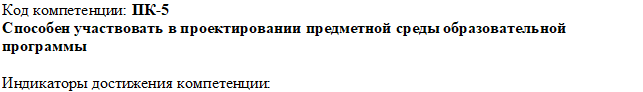 ПК-5.1 знать  здоровьесберегающие технологии в учебном процессеПК-5.2 уметь применять меры профилактики детского травматизмаПК-5.3 владеть навыком оказания первой доврачебной помощи обучающимся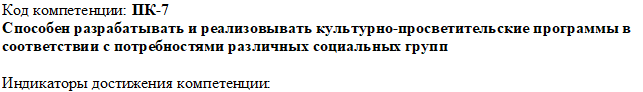 ПК-7.1 знать  технологии и методики культурно-просветительской деятельностиПК-7.2 уметь организовать культурно-образовательное пространство, используя содержание учебного предмета «Иностранный язык»ПК-7.3 уметь участвовать в популяризации предметных знаний среди различных групп населенияПК-7.4 владеть навыком использования отечественного и зарубежного опыта организации культурно-просветительской деятельности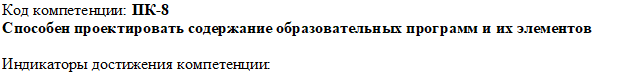 ПК-8.1 знать  основные и дополнительные образовательные программыПК-8.1 знать  основные и дополнительные образовательные программыПК-8.1 знать  основные и дополнительные образовательные программыПК-8.1 знать  основные и дополнительные образовательные программыПК-8.1 знать  основные и дополнительные образовательные программыПК-8.1 знать  основные и дополнительные образовательные программыПК-8.1 знать  основные и дополнительные образовательные программыПК-8.2 уметь проектировать основные и дополнительные образовательные программыПК-8.2 уметь проектировать основные и дополнительные образовательные программыПК-8.2 уметь проектировать основные и дополнительные образовательные программыПК-8.2 уметь проектировать основные и дополнительные образовательные программыПК-8.2 уметь проектировать основные и дополнительные образовательные программыПК-8.2 уметь проектировать основные и дополнительные образовательные программыПК-8.2 уметь проектировать основные и дополнительные образовательные программыПК-8.3 владеть навыком проектирования рабочей программы учебного предмета «Иностранный язык»ПК-8.3 владеть навыком проектирования рабочей программы учебного предмета «Иностранный язык»ПК-8.3 владеть навыком проектирования рабочей программы учебного предмета «Иностранный язык»ПК-8.3 владеть навыком проектирования рабочей программы учебного предмета «Иностранный язык»ПК-8.3 владеть навыком проектирования рабочей программы учебного предмета «Иностранный язык»ПК-8.3 владеть навыком проектирования рабочей программы учебного предмета «Иностранный язык»ПК-8.3 владеть навыком проектирования рабочей программы учебного предмета «Иностранный язык»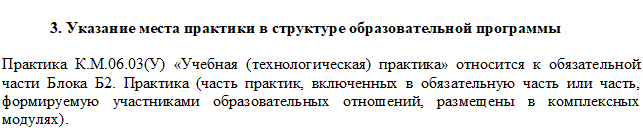 КодНаименованиеНаименованиеКоды формируемых компетенцийКоды формируемых компетенцийКоды формируемых компетенцийК.М.06.03(У)Учебная (технологическая) практикаУчебная (технологическая) практикаПК-5, ПК-7, ПК-8, ПК-10ПК-5, ПК-7, ПК-8, ПК-10ПК-5, ПК-7, ПК-8, ПК-10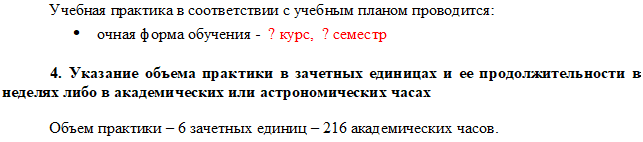 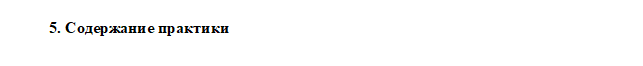 Наименование раздела практикиНаименование раздела практикиВид занятияВид занятияСеместрЧасовЧасов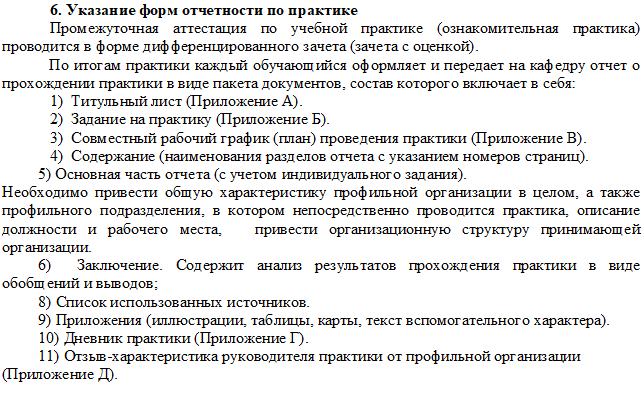 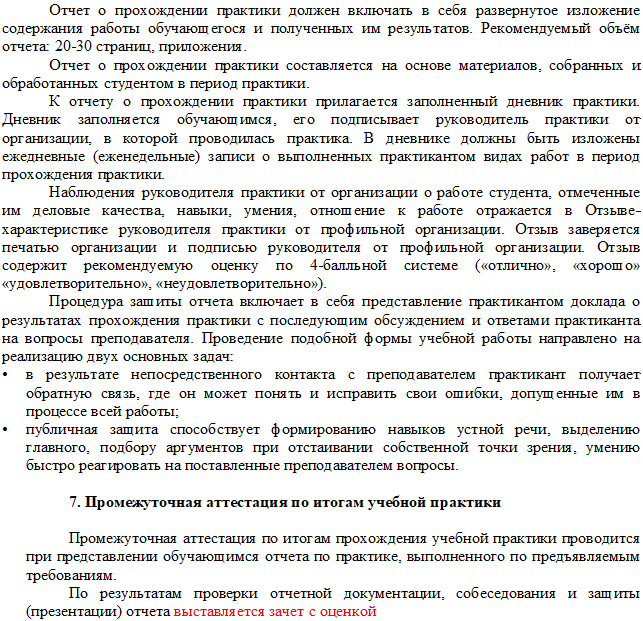 